附件化工及新材料产业高质量赋能发展大会参会报名回执表1.此表复印有效，请认真填写，以便安排会议就餐和会议资料；2.请于2024年4月1日前将此表Email至会务组，会务组将与您进一步确认参会事宜。联系人：萨日娜 13260008495  yikong188@163.comCPIF2024大会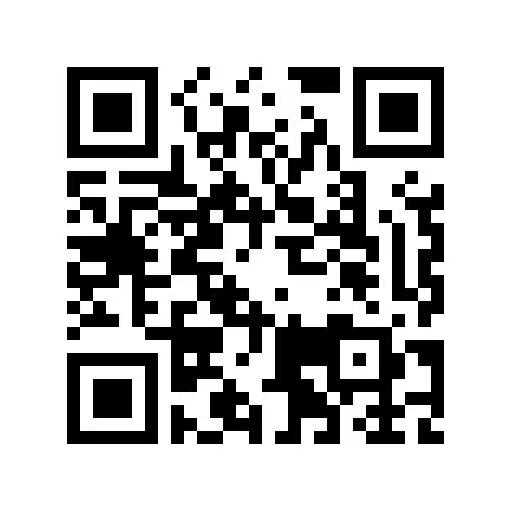 住宿预订请扫码单位名称姓 名部门及职务部门及职务电 话邮 箱邮 箱参会安排参会安排参会安排参会安排参会安排参会安排到会时间4月 日4月 日离会时间离会时间4月 日住宿预定大床房（）间 （）晚 //双床房（）间 （）晚大床房（）间 （）晚 //双床房（）间 （）晚大床房（）间 （）晚 //双床房（）间 （）晚大床房（）间 （）晚 //双床房（）间 （）晚大床房（）间 （）晚 //双床房（）间 （）晚4月10日报到报到报到报到是否报到：4月11日化工及新材料产业高质量赋能发展大会化工及新材料产业高质量赋能发展大会化工及新材料产业高质量赋能发展大会化工及新材料产业高质量赋能发展大会是否参加：4月11日安特威2024年度新产品发布会安特威2024年度新产品发布会安特威2024年度新产品发布会安特威2024年度新产品发布会是否参加：4月11日中餐中餐中餐中餐是否就餐：4月11日晚餐晚餐晚餐晚餐是否就餐：4月12日精细化工及医药产业发展论坛精细化工及医药产业发展论坛精细化工及医药产业发展论坛精细化工及医药产业发展论坛是否参加：4月12日新材料产业发展论坛新材料产业发展论坛新材料产业发展论坛新材料产业发展论坛是否参加：4月12日第十五届中国石油化工重大工程仪表控制技术高峰论坛第十五届中国石油化工重大工程仪表控制技术高峰论坛第十五届中国石油化工重大工程仪表控制技术高峰论坛第十五届中国石油化工重大工程仪表控制技术高峰论坛是否参加：4月12日石油化工装备健康监测与智能运维论坛石油化工装备健康监测与智能运维论坛石油化工装备健康监测与智能运维论坛石油化工装备健康监测与智能运维论坛是否参加：4月12日中餐中餐中餐中餐是否就餐：4月12日晚餐晚餐晚餐晚餐是否就餐：4月13日石油和化工智能计量与在线校准技术专题石油和化工智能计量与在线校准技术专题石油和化工智能计量与在线校准技术专题石油和化工智能计量与在线校准技术专题是否参加：4月13日石油化工控制系统及高级控制专题会议石油化工控制系统及高级控制专题会议石油化工控制系统及高级控制专题会议石油化工控制系统及高级控制专题会议是否参加：4月13日中餐中餐中餐中餐是否就餐：对会议的建议